CCSM Telecon/Webex, 20 March 2018AttendeesE. Barkley, A. Crowson, W. Eddy, M. Gnat, C. Haddow, T. PhamAgenda/Notes General Announcements Registration now openNIST Registration also required – no later than March 30thNoted that registration confirmation emails have not been received – E. Barkley to follow up with CCSDS secretariatAction Item Status -- not reviewedSpring 2018 Planning Walked through preliminary draft of S 18 meetings agenda  Re moving configuration profile tech note discussion (M. Gnat vs J. Pietras availability conflicts)M. Gnatt suggested leaving as is – he will attempt to read the technote prior to the meetingsThe configuration profile project initiation discussion (Wed afternoon) will be lengthened and/or moved to allow for discussion of ideas that M. Gnatt has re configuration profile book(Editorial note – anticipated that integrated will be circulated by the end of this week)SMURF Updates C. Haddow briefly described the updtaes – resulting in changes agreed to at San Antonio and The Hague meetings.Time windows still not well understoodW. Eddy volunteered to supply more information on this AOB (none)Next TeleconThe teleconference schedule for April  October 2018 will be determined at the Spring 2018 meetings.  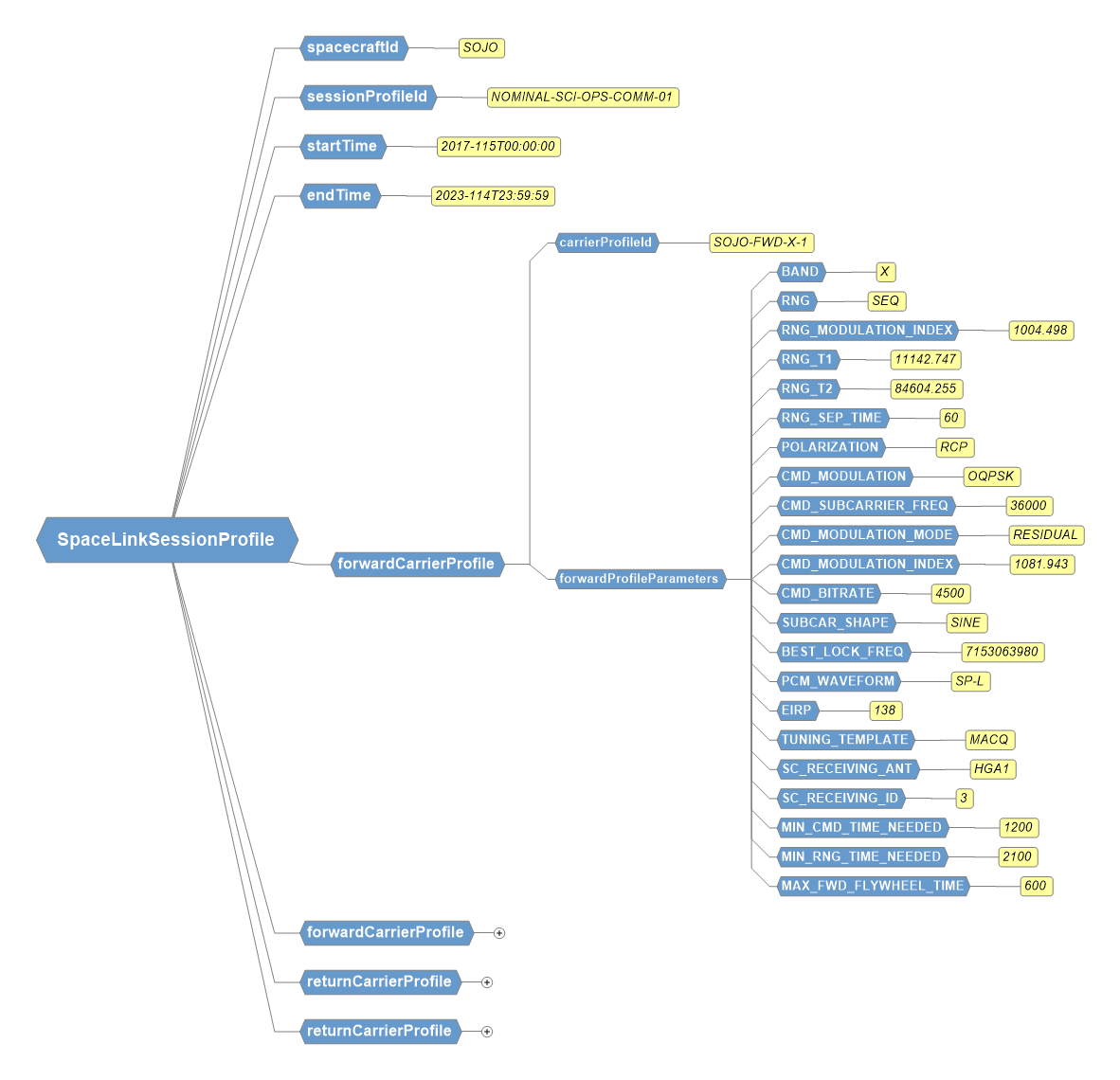 Sample of Configuration Profile Work from DSN